30.03.2020 r.Edukacja polonistyczna.Dzisiaj poznajemy zawody. 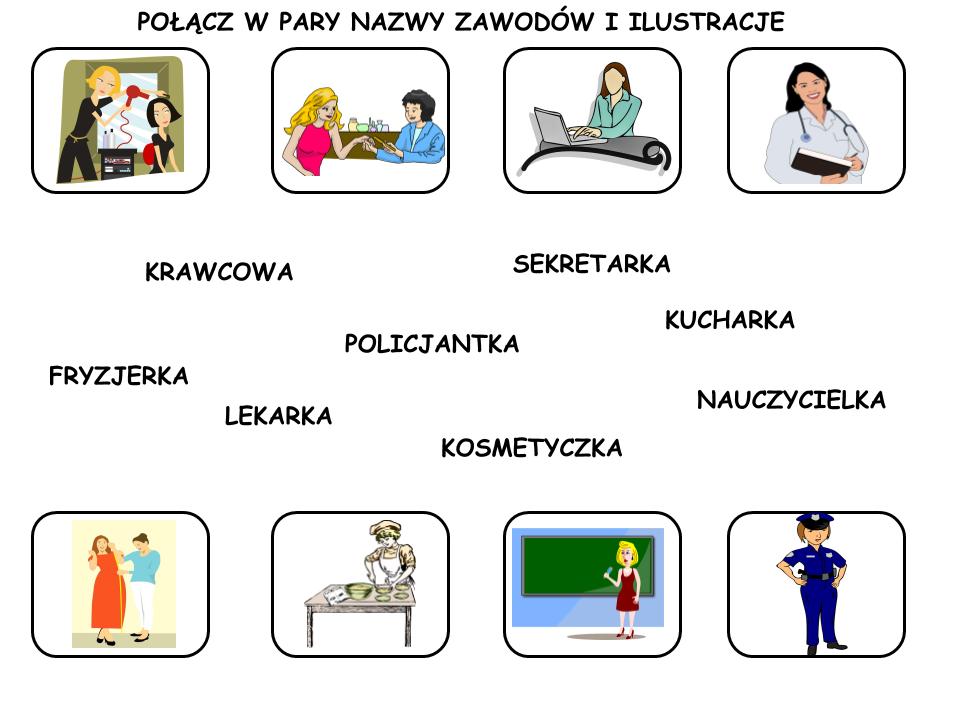 Wypisz jak najwięcej zawodów zakończonych na –arz, -erz, np. dziennikarz, żołnierz.………………………………………………………………………………………………………………………………………………………………………………………………………………………………………………………………………………………………………………………………………………………………………………………………………………………………………………………………………………………………………..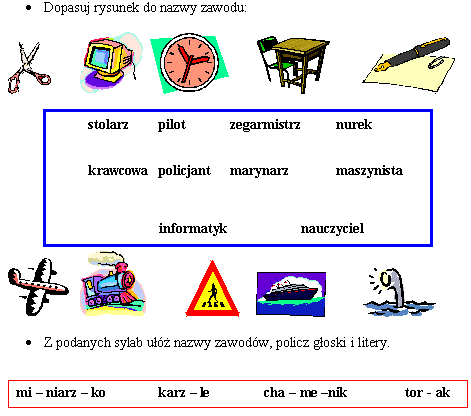 Edukacja matematyczna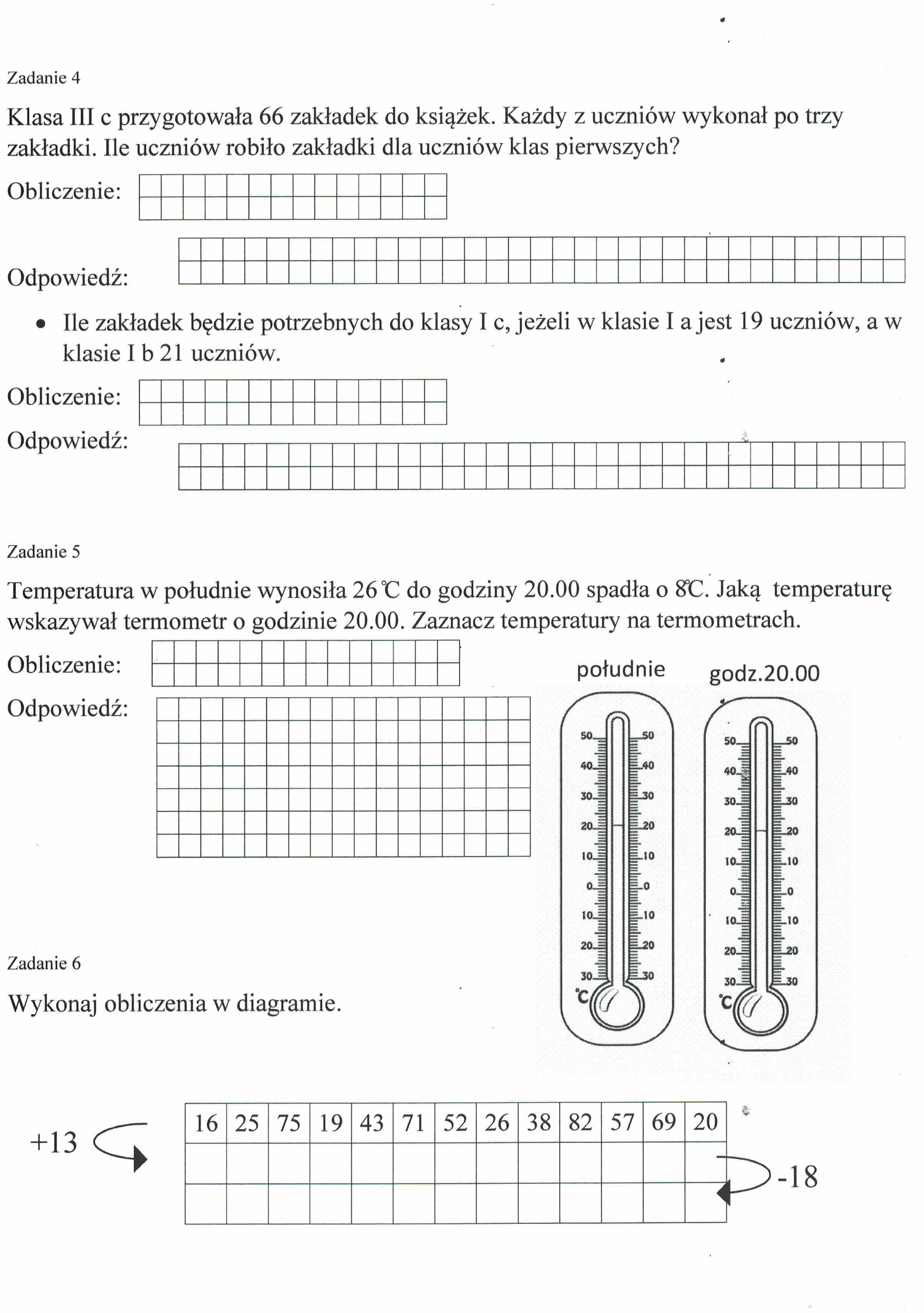 Edukacja plastycznaPokoloruj obrazek. Staraj się, aby nie wyjeżdżać za linię i aby praca była kolorowa.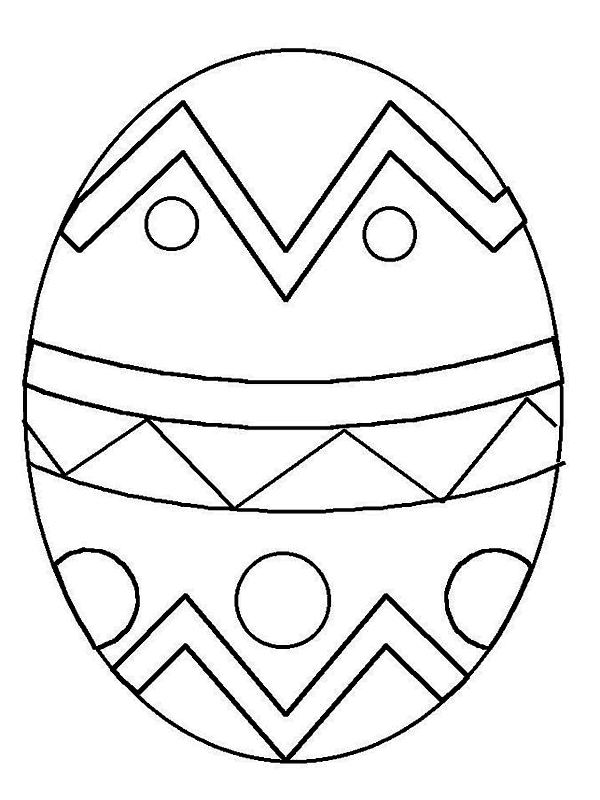 